بسم الله الرحمن الرحيمPelajari artikel berikut (Masalah ke-9) dan jawab pertanyaan di bawahnya...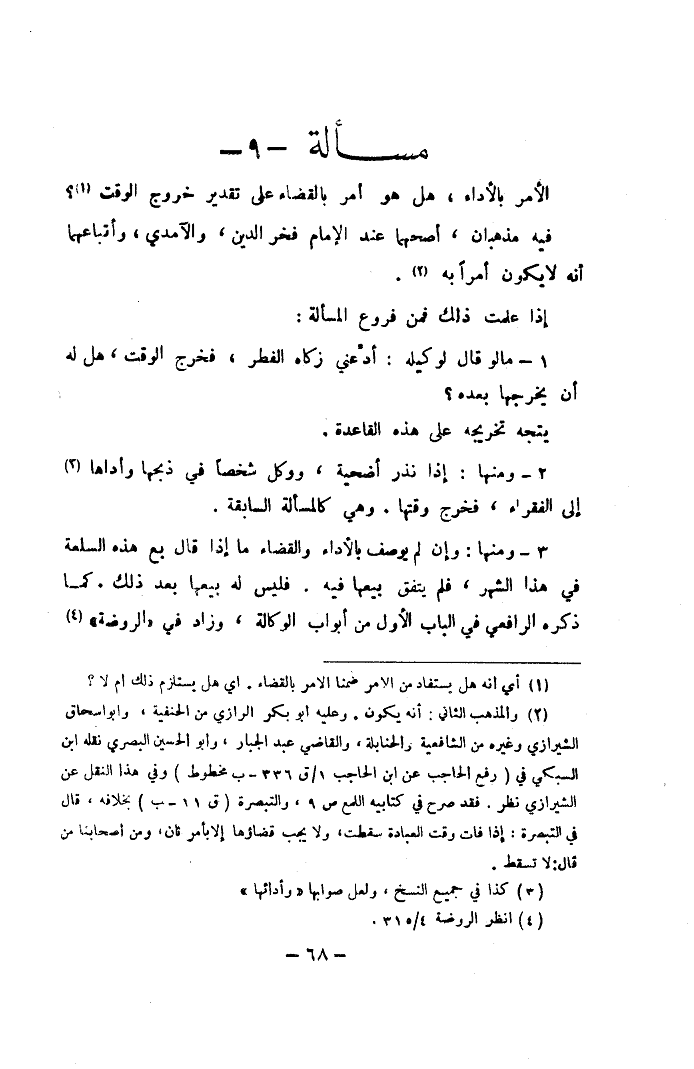 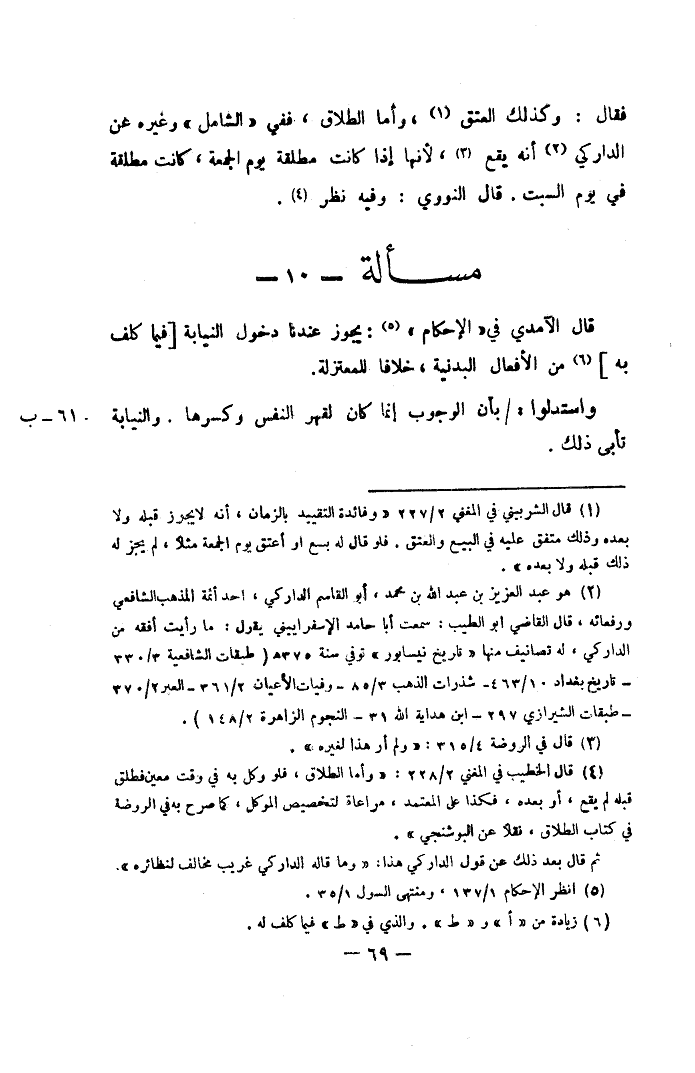 Pertanyaan (uraian ringkas):Apa itu al-Amru bil Ada’ dan apa itu al-Amru bil qadha’?Kapan al-Amru bil qadha’ berlaku?Dalam tulisan dijelaskan, ada perbuatan yang ‘yuushafu bil ada’ wal qadha’’. Kapan sebuah perbuatan dinilai ‘yuushafu bil ada’ wal qadha’?Apakah keberadaan al-Amru bil Ada’ mengharuskan adanya al-Amru bil qadha’?